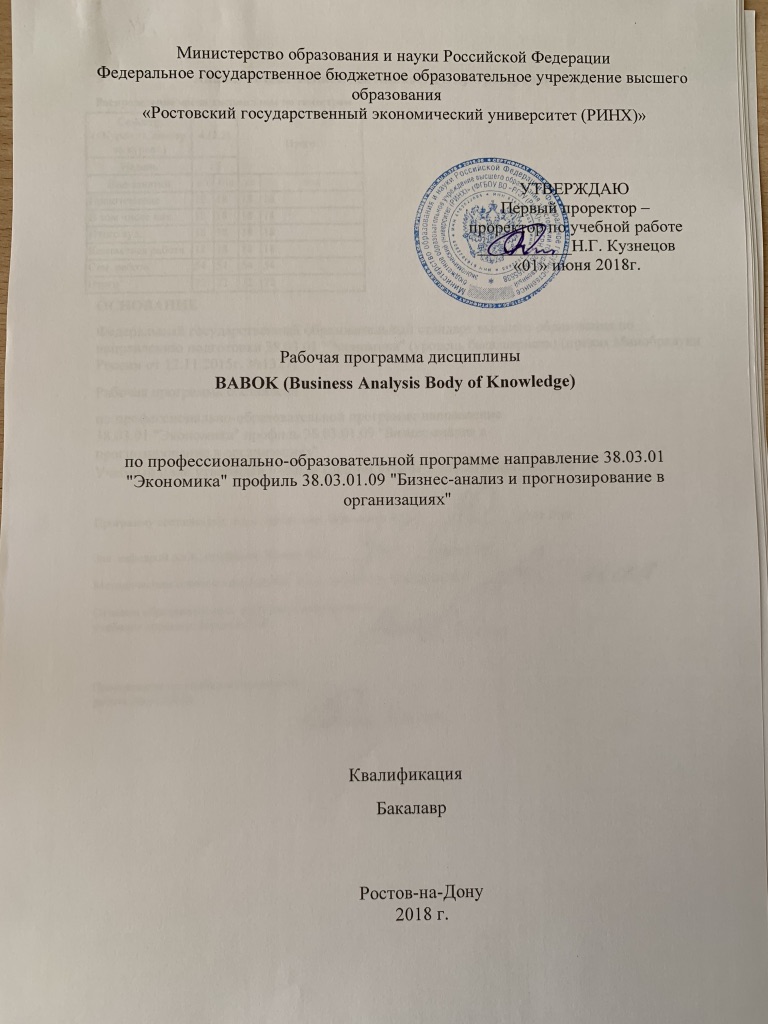 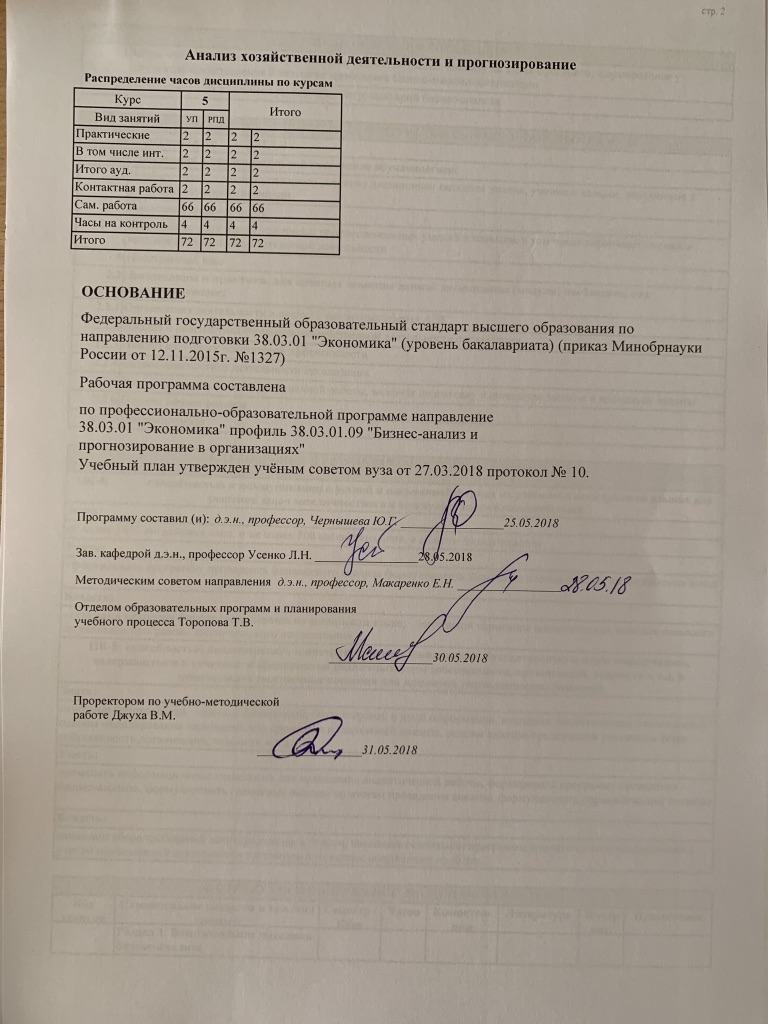 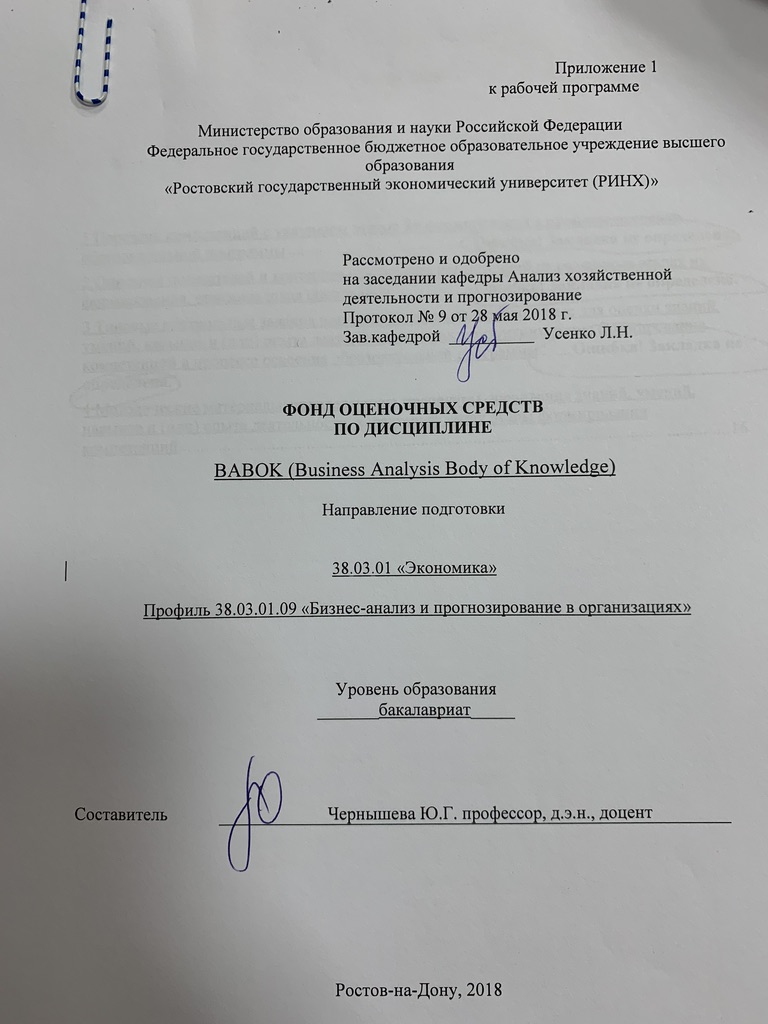 1 Перечень компетенций с указанием этапов их формирования в процессе освоения образовательной программыПеречень компетенций с указанием этапов их формирования представлен в п. 3. «Требования к результатам освоения дисциплины» рабочей программы дисциплины. 2. Описание показателей и критериев оценивания компетенций на различных этапах их формирования, описание шкал оценивания  2.1. Показатели и критерии оценивания компетенций:  2.2 Шкалы оценивания:   Текущий контроль успеваемости и промежуточная аттестация осуществляется в рамках накопительной балльно-рейтинговой системы в 100-балльной шкале:- 50-100 баллов (зачет) - наличие твердых знаний в объеме пройденного курса в соответствии с целями обучения, правильные действия по применению знаний на практике;- 0-49 баллов (незачет) - ответы не связаны с вопросами, наличие грубых ошибок в ответе, непонимание сущности излагаемого вопроса, неумение применять знания на практике, неуверенность и неточность ответов на дополнительные и наводящие вопросы.3 Типовые контрольные задания или иные материалы, необходимые для оценки знаний, умений, навыков и (или) опыта деятельности, характеризующих этапы формирования компетенций в процессе освоения образовательной программыМИНИСТЕРСТВО ОБРАЗОВАНИЯ И НАУКИ РФФедеральное государственное бюджетное образовательное учреждение Высшего образования «Ростовский государственный экономический университет (РИНХ)»(ФГБОУ ВО «РГЭУ (РИНХ)»)Кафедра Анализа хозяйственной деятельности и прогнозированияДИСЦИПЛИНА: BABOK (Business Analysis Body of Knowledge)Билет № 1Особенности методики бизнес-анализа.Сравнительная характеристика версий (v1-v3) BABOKЗав. кафедрой                                                                            /Усенко Л.Н./Экзаменатор                                                                              /Чернышева Ю.Г./МИНИСТЕРСТВО ОБРАЗОВАНИЯ И НАУКИ РФФедеральное государственное бюджетное образовательное учреждение Высшего образования «Ростовский государственный экономический университет (РИНХ)»(ФГБОУ ВО «РГЭУ (РИНХ)»)Кафедра Анализа хозяйственной деятельности и прогнозированияДИСЦИПЛИНА: BABOK (Business Analysis Body of Knowledge)Билет №  2Области знания ВАВОКХарактеристика основных концептов ВАВОКЗав. кафедрой                                                                            /Усенко Л.Н./Экзаменатор                                                                              /Чернышева Ю.Г./МИНИСТЕРСТВО ОБРАЗОВАНИЯ И НАУКИ РФФедеральное государственное бюджетное образовательное учреждение Высшего образования «Ростовский государственный экономический университет (РИНХ)»(ФГБОУ ВО «РГЭУ (РИНХ)»)Кафедра Анализа хозяйственной деятельности и прогнозированияДИСЦИПЛИНА: BABOK (Business Analysis Body of Knowledge) Билет №  3Задачи бизнес-аналитика в организации в соответствии с ВАВОКХарактеристика области знания «Планирование и мониторинг бизнес-анализа» Зав. кафедрой                                                                            /Усенко Л.Н./Экзаменатор                                                                              /Чернышева Ю.Г./МИНИСТЕРСТВО ОБРАЗОВАНИЯ И НАУКИ РФФедеральное государственное бюджетное образовательное учреждение Высшего образования «Ростовский государственный экономический университет (РИНХ)»(ФГБОУ ВО «РГЭУ (РИНХ)»)Кафедра Анализа хозяйственной деятельности и прогнозированияДИСЦИПЛИНА: BABOK (Business Analysis Body of Knowledge)Билет №  4Сущность основных понятий: Заинтересованные стороны (Stakeholders), Решения (Solutions)Предпосылки возникновения методики бизнес-анализаЗав. кафедрой                                                                            /Усенко Л.Н./Экзаменатор                                                                              /Чернышева Ю.Г./МИНИСТЕРСТВО ОБРАЗОВАНИЯ И НАУКИ РФФедеральное государственное бюджетное образовательное учреждение Высшего образования «Ростовский государственный экономический университет (РИНХ)»(ФГБОУ ВО «РГЭУ (РИНХ)»)Кафедра Анализа хозяйственной деятельности и прогнозированияДИСЦИПЛИНА: BABOK (Business Analysis Body of Knowledge) Билет №  5Профессиональное развитие и обучение специалистов в области бизнес-анализа  Сущность основных понятий: Изменения (Changes), Потребности (Needs)Зав. кафедрой                                                                            /Усенко Л.Н./Экзаменатор                                                                              /Чернышева Ю.Г./Критерии оценивания на экзамене приведены в п.2.2 Шкалы оценивания.    Ситуационное задание 1по дисциплине  BABOK (Business Analysis Body of Knowledge)Задание: - Дать характеристику основным методам анализа финансовой устойчивости и платежеспособности; - по приведенным данным провести анализ финансовой устойчивости и платежеспособности и описать произошедшие изменения.Методические рекомендации по выполнениюСтуденты должны выполнить 2 задания: первое задание является теоретическим, второе - практическим. Источниками информации для выполнения задания являются прилагаемые к заданию цифровые данные. В первом задании необходимо описать методику анализа. Во-втором задании студент должен сформировать аналитическую таблицу, выполнить необходимые аналитические расчеты и сформулировать комментарии в виде выводов.Критерии оценки: - оценка «отлично» выставляется студенту, если все задания выполненные правильно, выводы полные, грамотно составленные, расчеты произведены верно, аналитические таблицы грамотно и аккуратно сформированы; - оценка «хорошо» выставляется студенту, если все задания выполненные правильно, выводы достаточно полные, но допускаются отдельные логические и стилистические погрешности, расчеты произведены верно, таблицы грамотно и аккуратно составлены - оценка «удовлетворительно» - выставляется студенту, если  задания выполнены не полностью, выводы не полные, содержат отдельные ошибки, но уверенно исправляются после дополнительных вопросов; правильные в целом действия по применению знаний на практике правильно выполненные расчеты, таблицы составлены верно. - оценка «неудовлетворительно» - выставляется студенту, если  задания выполнены неправильно, имеют место грубые ошибки, непонимание сущности излагаемого вопроса, неумение применять знания на практике. Выводы отсутствуют или изложены некорректно. В ходе дополнительных вопросов студент демонстрирует неуверенность и неточность ответов. Аналитические расчеты выполнены с ошибками, таблицы составлены с существенными ошибками.. Составитель ________________________ Ю.Г. Чернышева                                                                                                                «____»__________________20     г. Министерство образования и науки Российской ФедерацииФедеральное государственное бюджетное образовательное учреждение высшего образования«Ростовский государственный экономический университет (РИНХ)»Кафедра Анализ хозяйственной деятельности и прогнозированиеВопросы для опросапо дисциплине  BABOK (Business Analysis Body of Knowledge)Модуль 1. Возникновение методики бизнес-анализаВиды деятельности института Международного Института Бизнес Анализа (IIBA - International Institute of Business Analysis). Характеристика профессии бизнес-аналитика, предмет, объекты деятельности, источники информации. Квалификационные экзамены по бизнес-анализу и профессиональные требования к уровню квалификации в соответствии с профессиональным стандартом. Расширение функций и информационной базы для бизнес-аналитика в соответствии с версией ВАВОК v3.Сравнительная характеристика версий (v1-v3) BABOK. Основные изменения в версии v3.Модуль 2. Свод знаний по Бизнес-анализу — (Business Analysis Body of Knowledge - BABOK)Общая характеристика Руководства BABOK. Новая ключевая концептуальная модель бизнес-анализа в версии v3.Характеристика основных концептов ВАВОК. Сущность основных понятий: Изменения (Changes), Потребности (Needs), Заинтересованные стороны (Stakeholders), Решения (Solutions),  Контексты (Contexts), Значение/Ценность (Value). Отношения между перечисленными концепциями и их взаимозависимость.Совокупность взаимосвязанных групп, задач и методик в соответствии с областями знания BABOK. Общая характеристика методов бизнес анализаИнициатива «гибкое мышление» и ее сущностьСтандартные процессы, опыт, навыки и требования к результатам, которые необходимы бизнес-аналитику для компетентного исполнения своих задач.Критерии оценки: приведены в п. 3.2.- оценка «зачтено» выставляется студенту, если  студент демонстрирует наличие твердых знаний в объеме пройденного курса в соответствии с целями обучения, в случае изложения ответов с отдельными ошибками, уверенно исправляет после дополнительных вопросов; правильные  действия по применению знаний на практике, обучающийся  усвоил основную литературу, рекомендованную в рабочей программе дисциплины;- оценка «не зачтено» - ответы не связаны с вопросами, наличие грубых ошибок в ответе, непонимание сущности излагаемого вопроса, неумение применять знания на практике, неуверенность и неточность ответов на дополнительные и наводящие вопросы» Составитель ________________________ Ю.Г. Чернышева«____»__________________20     г. Министерство образования и науки Российской ФедерацииФедеральное государственное бюджетное образовательное учреждение высшего образования«Ростовский государственный экономический университет (РИНХ)»Кафедра Анализ хозяйственной деятельности и прогнозированиеКомплект вариантов для контрольного заданияпо дисциплине  BABOK (Business Analysis Body of Knowledge)1  ВАРИАНТ     1. Задачи бизнес-аналитика в организации в соответствии с ВАВОК2. Характеристика основных концептов ВАВОК3. Рассчитайте темп роста приведенных показателей и показатели удельного веса. Напишите развернутый комментарий2 ВАРИАНТ1. Особенности методики бизнес-анализа2. Международный Институт Бизнес Анализа и направление его деятельности3. Рассчитайте абсолютное отклонение и темп роста приведенных показателей. Напишите развернутый комментарий.Критерии оценки: - оценка «отлично» выставляется студенту, если все задания выполненные правильно, комментарии развернутые, грамотные, расчеты произведены верно - оценка «хорошо» выставляется студенту, если все задания выполненные правильно, комментарии достаточно полные, но допускаются отдельные логические и стилистические погрешности, расчеты произведены верно - оценка «удовлетворительно» - выставляется студенту, если задания выполнены не полностью, комментарии не достаточно полные, содержат отдельные ошибки, но уверенно исправляются после дополнительных вопросов; правильные в целом действия по применению знаний на практике правильно выполненные расчеты. - оценка «неудовлетворительно» - выставляется студенту, если  задания выполнены неправильно, имеют место грубые ошибки, непонимание сущности излагаемого вопроса, неумение применять знания на практике. Комментарии отсутствуют или изложены некорректно. В ходе дополнительных вопросов студент демонстрирует неуверенность и неточность ответов. Аналитические расчеты выполнены с ошибками.Составитель ________________________ Ю.Г. Чернышева                                                                  (подпись)«____»__________________20     г. Министерство образования и науки Российской ФедерацииФедеральное государственное бюджетное образовательное учреждение высшего образования«Ростовский государственный экономический университет (РИНХ)»Кафедра Анализа хозяйственной деятельности и прогнозированияПеречень тем для круглого стола по дисциплине  BABOK (Business Analysis Body of Knowledge)Предпосылки возникновения методики Бизнес-анализа.Основные виды деятельности Международного Института Бизнес Анализа (IIBA - International Institute of Business Analysis) и их характеристика Сравнительная характеристика версий (v1-v3) BABOKТеоретические аспекты бизнес-анализа (ВАВОК)Задачи бизнес-аналитика в организации в соответствии с ВАВОКОсновные понятия (концепты) методики бизнес-анализа Совокупность взаимосвязанных групп, задач и методик в соответствии с областями знания BABOKОбласти знания ВАВОКПланирование и мониторинг бизнес-анализаОсобенности методики бизнес-анализа и ее отличия от комплексного анализа организации. Разработка профессионального стандарта Бизнес-аналитика.Программа проведения круглого стола и методические рекомендации по подготовке. Для проведения круглого стола студентам предлагается тематика, по которой готовится выступление (сообщение) на 5-7 мин, и презентация. После доклада студентам задается не менее 2-х дополнительных вопросов преподавателем и/или обучающимися. Критерии оценки:  - оценка «отлично» - изложенный материал фактически верен, наличие глубоких исчерпывающих знаний по подготовленному вопросу, в том числе обширные знания в целом по дисциплине; грамотное и логически стройное изложение материала в докладе и презентации, широкое использование не только основной, но и дополнительной литературы, доклад излагается самостоятельно (не читается), уверенные ответы на дополнительные вопросы; - оценка «хорошо» - изложенный материал верен, наличие полных знаний в объеме пройденной программы по подготовленному вопросу; грамотное и логически стройное изложение материала в докладе и презентации, широкое использование основной литературы, доклад излагается самостоятельно (не читается), уверенные ответы на дополнительные вопросы; - оценка «удовлетворительно» – изложенный материал верен, наличие твердых знаний в объеме пройденной программы по подготовленному вопросу; изложение материала в докладе и презентации с отдельными ошибками, уверенно исправленными использование основной литературы, доклад излагается не самостоятельно (читается), уверенные ответы на дополнительные вопросы; - оценка «неудовлетворительно» – доклад не связан с выбранным для дискуссии вопросом, наличие грубых ошибок, непонимание сущности излагаемого вопроса, отсутствие презентации, неуверенность и неточность ответов на дополнительные и наводящие вопросы.Составитель ________________________ Ю.Г. Чернышева                                                                               (подпись)«____»__________________20     г. Министерство образования и науки Российской ФедерацииФедеральное государственное бюджетное образовательное учреждение высшего образования«Ростовский государственный экономический университет (РИНХ)»Кафедра Анализ хозяйственной деятельности и прогнозирования4 Методические материалы, определяющие процедуры оценивания знаний, умений, навыков и (или) опыта деятельности, характеризующих этапы формирования компетенцийПроцедуры оценивания включают в себя текущий контроль и промежуточную аттестацию.Текущий контроль успеваемости проводится с использованием оценочных средств, представленных в п. 3 данного приложения. Результаты текущего контроля доводятся до сведения студентов до промежуточной аттестации.   	Промежуточная аттестация проводится в форме зачета. Зачет проводится по расписанию экзаменационной сессии в письменном виде.  Количество вопросов в экзаменационном задании – 2.  Проверка ответов и объявление результатов производится в день экзамена. Результаты аттестации заносятся в экзаменационную ведомость и зачетную книжку студента. Студенты, не прошедшие промежуточную аттестацию по графику сессии, должны ликвидировать задолженность в установленном порядке. 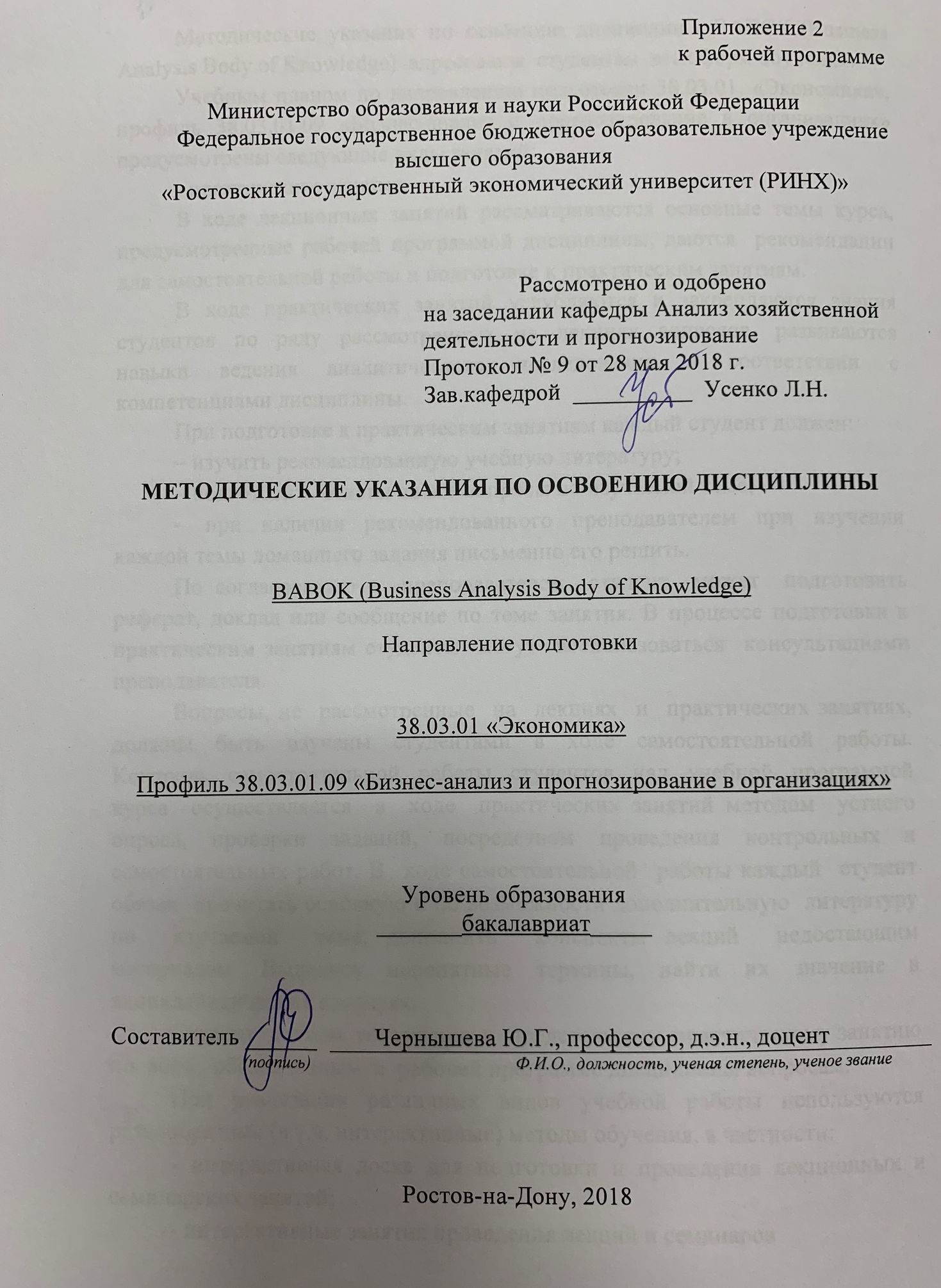 Методические  указания  по  освоению  дисциплины  «BABOK (Business Analysis Body of Knowledge)»  адресованы  студентам  всех форм обучения.  Учебным планом по направлению подготовки 38.03.01. «Экономика», профиль 38.03.01.09 «Бизнес-анализ и прогнозирование в органзиациях» предусмотрены следующие виды занятий:- практические занятия.В ходе лекционных занятий, даются  рекомендации для самостоятельной работы и подготовке к практическим занятиям.В ходе практических занятий рассматриваются основные темы курса, предусмотренные рабочей программой дисциплины,  развиваются навыки ведения аналитического исследования в соответствии с компетенциями дисциплины и владение профессиональной тематикой на языке оригинала.При подготовке к практическим занятиям каждый студент должен:  – изучить рекомендованную учебную литературу;  – подготовить ответы на все вопросы по изучаемой теме;  – при наличии рекомендованного преподавателем при изучении каждой темы домашнего задания письменно его решить.    По согласованию с  преподавателем  студент  может  подготовить реферат, доклад или сообщение по теме занятия на английском языке. В процессе подготовки к практическим занятиям студенты  могут  воспользоваться  консультациями преподавателя.  Вопросы, не  рассмотренные  на  практических занятиях, должны  быть  изучены  студентами  в  ходе  самостоятельной  работы. Контроль  самостоятельной  работы  студентов  над  учебной  программой курса  осуществляется  в  ходе  практических занятий методом  устного опроса, проверки заданий, посредством проведения контрольных и самостоятельных работ. В  ходе самостоятельной  работы каждый  студент  обязан  прочитать основную и по возможности дополнительную  литературу  по  изучаемой  теме, дополнить  конспекты недостающим материалом.  Выделить  непонятные  термины,  найти  их  значение  в энциклопедических словарях.  Студент  должен  готовиться  к  предстоящему  практическому занятию  по  всем,  обозначенным  в  рабочей программе дисциплины вопросам.  При  реализации  различных  видов  учебной  работы  используются разнообразные (в т.ч. интерактивные) методы обучения, в частности:   - интерактивная доска для подготовки и проведения лекционных и семинарских занятий;  - интерактивные занятия проведения лекций и семинаров Для подготовки к занятиям, текущему контролю и промежуточной аттестации  студенты  могут  воспользоваться электронной библиотекой ВУЗа http://library.rsue.ru/. Также обучающиеся могут  взять  на  дом необходимую  литературу  на  абонементе  вузовской библиотеки или воспользоваться читальными залами вуза.     Методические рекомендации по написанию рефератов, требования к оформлению Студенты в качестве самостоятельной работы должны выполнить 2 реферата на английском языке по наиболее важным разделам дисциплины.Источниками информации для написания реферата являются учебники и учебные пособия по данной дисциплине, формы бухгалтерской отчетности предприятия.Объем реферата должен находиться в пределах 8-10 страниц листов формата А4, отпечатанных на компьютере. Текст печатается шрифтом Times New Roman № 14 через 1,5 интервала. Исключение могут составлять таблицы, где при необходимости можно применять 12 шрифт Times New Roman с одинарным интервалом. Текст работы должен быть выровнен по ширине. Цвет шрифта черный.Все листы (текстовые, табличные) должны быть выполнены с соблюдением следующих размеров полей: правое - не менее 10 мм, верхнее и нижнее - не менее 20 мм, левое - не менее 30 мм. Текст рамкой не очерчивается. Разрешается использовать компьютерные возможности акцентирования внимания на определенных терминах, формулах, применяя шрифты разной гарнитуры.Качество напечатанного текста и оформления иллюстраций, таблиц, распечаток должно иметь равномерную плотность и удовлетворять требованию их четкого воспроизведения. Опечатки, описки и графические неточности, обнаруженные в процессе подготовки реферата, допускается исправлять закрашиванием белой краской и нанесением на том же месте исправленного текста (графики) машинописным способом или черными чернилами, пастой или тушью - рукописным способом.Повреждения листов, помарки и следы не полностью удаленного прежнего текста (графики) не допускаются. Допускается не более трех исправлений на одной странице.Нумерация страниц и приложений, входящих в ее состав реферата, должна быть сквозная. Номер страницы ставится вверху посредине листа или вверху справа арабскими цифрами. Первой страницей считается «титульный лист», вторая страница - «Содержание» - на этих листах не проставляется номер страницы, но они включаются в общую нумерацию работы, далее начало текста - «Введение». Указание страниц начинается не раньше 3-го номера, начиная со станицы «Введение».Аналитические расчеты должны сопровождаться выводами, в которых необходимо охарактеризовать динамику рассчитанных показателей, указать возможные причины изменений показателей. В конце работы необходимо привести список использованной литературы.УП: z38.03.01.09_1.plxУП: z38.03.01.09_1.plxУП: z38.03.01.09_1.plxУП: z38.03.01.09_1.plxУП: z38.03.01.09_1.plxстр. 41. ЦЕЛИ ОСВОЕНИЯ ДИСЦИПЛИНЫ1. ЦЕЛИ ОСВОЕНИЯ ДИСЦИПЛИНЫ1. ЦЕЛИ ОСВОЕНИЯ ДИСЦИПЛИНЫ1. ЦЕЛИ ОСВОЕНИЯ ДИСЦИПЛИНЫ1. ЦЕЛИ ОСВОЕНИЯ ДИСЦИПЛИНЫ1. ЦЕЛИ ОСВОЕНИЯ ДИСЦИПЛИНЫ1. ЦЕЛИ ОСВОЕНИЯ ДИСЦИПЛИНЫ1. ЦЕЛИ ОСВОЕНИЯ ДИСЦИПЛИНЫ1. ЦЕЛИ ОСВОЕНИЯ ДИСЦИПЛИНЫ1. ЦЕЛИ ОСВОЕНИЯ ДИСЦИПЛИНЫ1. ЦЕЛИ ОСВОЕНИЯ ДИСЦИПЛИНЫ1. ЦЕЛИ ОСВОЕНИЯ ДИСЦИПЛИНЫ1.1Цели: ознакомление студентов со сводом знаний по бизнес-анализу на языке оригинала; формирование у студентов представления о методике проведения бизнес-анализа организацииЦели: ознакомление студентов со сводом знаний по бизнес-анализу на языке оригинала; формирование у студентов представления о методике проведения бизнес-анализа организацииЦели: ознакомление студентов со сводом знаний по бизнес-анализу на языке оригинала; формирование у студентов представления о методике проведения бизнес-анализа организацииЦели: ознакомление студентов со сводом знаний по бизнес-анализу на языке оригинала; формирование у студентов представления о методике проведения бизнес-анализа организацииЦели: ознакомление студентов со сводом знаний по бизнес-анализу на языке оригинала; формирование у студентов представления о методике проведения бизнес-анализа организацииЦели: ознакомление студентов со сводом знаний по бизнес-анализу на языке оригинала; формирование у студентов представления о методике проведения бизнес-анализа организацииЦели: ознакомление студентов со сводом знаний по бизнес-анализу на языке оригинала; формирование у студентов представления о методике проведения бизнес-анализа организацииЦели: ознакомление студентов со сводом знаний по бизнес-анализу на языке оригинала; формирование у студентов представления о методике проведения бизнес-анализа организацииЦели: ознакомление студентов со сводом знаний по бизнес-анализу на языке оригинала; формирование у студентов представления о методике проведения бизнес-анализа организацииЦели: ознакомление студентов со сводом знаний по бизнес-анализу на языке оригинала; формирование у студентов представления о методике проведения бизнес-анализа организацииЦели: ознакомление студентов со сводом знаний по бизнес-анализу на языке оригинала; формирование у студентов представления о методике проведения бизнес-анализа организации1.2Задачи: научить студентов применять инструментарий бизнес-анализаЗадачи: научить студентов применять инструментарий бизнес-анализаЗадачи: научить студентов применять инструментарий бизнес-анализаЗадачи: научить студентов применять инструментарий бизнес-анализаЗадачи: научить студентов применять инструментарий бизнес-анализаЗадачи: научить студентов применять инструментарий бизнес-анализаЗадачи: научить студентов применять инструментарий бизнес-анализаЗадачи: научить студентов применять инструментарий бизнес-анализаЗадачи: научить студентов применять инструментарий бизнес-анализаЗадачи: научить студентов применять инструментарий бизнес-анализаЗадачи: научить студентов применять инструментарий бизнес-анализа2. МЕСТО ДИСЦИПЛИНЫ В СТРУКТУРЕ ОБРАЗОВАТЕЛЬНОЙ ПРОГРАММЫ2. МЕСТО ДИСЦИПЛИНЫ В СТРУКТУРЕ ОБРАЗОВАТЕЛЬНОЙ ПРОГРАММЫ2. МЕСТО ДИСЦИПЛИНЫ В СТРУКТУРЕ ОБРАЗОВАТЕЛЬНОЙ ПРОГРАММЫ2. МЕСТО ДИСЦИПЛИНЫ В СТРУКТУРЕ ОБРАЗОВАТЕЛЬНОЙ ПРОГРАММЫ2. МЕСТО ДИСЦИПЛИНЫ В СТРУКТУРЕ ОБРАЗОВАТЕЛЬНОЙ ПРОГРАММЫ2. МЕСТО ДИСЦИПЛИНЫ В СТРУКТУРЕ ОБРАЗОВАТЕЛЬНОЙ ПРОГРАММЫ2. МЕСТО ДИСЦИПЛИНЫ В СТРУКТУРЕ ОБРАЗОВАТЕЛЬНОЙ ПРОГРАММЫ2. МЕСТО ДИСЦИПЛИНЫ В СТРУКТУРЕ ОБРАЗОВАТЕЛЬНОЙ ПРОГРАММЫ2. МЕСТО ДИСЦИПЛИНЫ В СТРУКТУРЕ ОБРАЗОВАТЕЛЬНОЙ ПРОГРАММЫ2. МЕСТО ДИСЦИПЛИНЫ В СТРУКТУРЕ ОБРАЗОВАТЕЛЬНОЙ ПРОГРАММЫ2. МЕСТО ДИСЦИПЛИНЫ В СТРУКТУРЕ ОБРАЗОВАТЕЛЬНОЙ ПРОГРАММЫ2. МЕСТО ДИСЦИПЛИНЫ В СТРУКТУРЕ ОБРАЗОВАТЕЛЬНОЙ ПРОГРАММЫЦикл (раздел) ООП:Цикл (раздел) ООП:Цикл (раздел) ООП:ФТД.ВФТД.ВФТД.ВФТД.ВФТД.ВФТД.ВФТД.ВФТД.ВФТД.В2.1Требования к предварительной подготовке обучающегося:Требования к предварительной подготовке обучающегося:Требования к предварительной подготовке обучающегося:Требования к предварительной подготовке обучающегося:Требования к предварительной подготовке обучающегося:Требования к предварительной подготовке обучающегося:Требования к предварительной подготовке обучающегося:Требования к предварительной подготовке обучающегося:Требования к предварительной подготовке обучающегося:Требования к предварительной подготовке обучающегося:Требования к предварительной подготовке обучающегося:2.1.1Необходимым условием успешного освоения дисциплины являются знания, умения и навыки, полученные в результае изучения дисциплинНеобходимым условием успешного освоения дисциплины являются знания, умения и навыки, полученные в результае изучения дисциплинНеобходимым условием успешного освоения дисциплины являются знания, умения и навыки, полученные в результае изучения дисциплинНеобходимым условием успешного освоения дисциплины являются знания, умения и навыки, полученные в результае изучения дисциплинНеобходимым условием успешного освоения дисциплины являются знания, умения и навыки, полученные в результае изучения дисциплинНеобходимым условием успешного освоения дисциплины являются знания, умения и навыки, полученные в результае изучения дисциплинНеобходимым условием успешного освоения дисциплины являются знания, умения и навыки, полученные в результае изучения дисциплинНеобходимым условием успешного освоения дисциплины являются знания, умения и навыки, полученные в результае изучения дисциплинНеобходимым условием успешного освоения дисциплины являются знания, умения и навыки, полученные в результае изучения дисциплинНеобходимым условием успешного освоения дисциплины являются знания, умения и навыки, полученные в результае изучения дисциплинНеобходимым условием успешного освоения дисциплины являются знания, умения и навыки, полученные в результае изучения дисциплин2.1.2Введение в специальностьВведение в специальностьВведение в специальностьВведение в специальностьВведение в специальностьВведение в специальностьВведение в специальностьВведение в специальностьВведение в специальностьВведение в специальностьВведение в специальность2.1.3Практика по получению первичных профессиональных умений и навыков, в том числе первичных умений и навыков научно-исследовательской деятельностиПрактика по получению первичных профессиональных умений и навыков, в том числе первичных умений и навыков научно-исследовательской деятельностиПрактика по получению первичных профессиональных умений и навыков, в том числе первичных умений и навыков научно-исследовательской деятельностиПрактика по получению первичных профессиональных умений и навыков, в том числе первичных умений и навыков научно-исследовательской деятельностиПрактика по получению первичных профессиональных умений и навыков, в том числе первичных умений и навыков научно-исследовательской деятельностиПрактика по получению первичных профессиональных умений и навыков, в том числе первичных умений и навыков научно-исследовательской деятельностиПрактика по получению первичных профессиональных умений и навыков, в том числе первичных умений и навыков научно-исследовательской деятельностиПрактика по получению первичных профессиональных умений и навыков, в том числе первичных умений и навыков научно-исследовательской деятельностиПрактика по получению первичных профессиональных умений и навыков, в том числе первичных умений и навыков научно-исследовательской деятельностиПрактика по получению первичных профессиональных умений и навыков, в том числе первичных умений и навыков научно-исследовательской деятельностиПрактика по получению первичных профессиональных умений и навыков, в том числе первичных умений и навыков научно-исследовательской деятельности2.1.4Иностранный языкИностранный языкИностранный языкИностранный языкИностранный языкИностранный языкИностранный языкИностранный языкИностранный языкИностранный языкИностранный язык2.2Дисциплины и практики, для которых освоение данной дисциплины (модуля) необходимо как предшествующее:Дисциплины и практики, для которых освоение данной дисциплины (модуля) необходимо как предшествующее:Дисциплины и практики, для которых освоение данной дисциплины (модуля) необходимо как предшествующее:Дисциплины и практики, для которых освоение данной дисциплины (модуля) необходимо как предшествующее:Дисциплины и практики, для которых освоение данной дисциплины (модуля) необходимо как предшествующее:Дисциплины и практики, для которых освоение данной дисциплины (модуля) необходимо как предшествующее:Дисциплины и практики, для которых освоение данной дисциплины (модуля) необходимо как предшествующее:Дисциплины и практики, для которых освоение данной дисциплины (модуля) необходимо как предшествующее:Дисциплины и практики, для которых освоение данной дисциплины (модуля) необходимо как предшествующее:Дисциплины и практики, для которых освоение данной дисциплины (модуля) необходимо как предшествующее:Дисциплины и практики, для которых освоение данной дисциплины (модуля) необходимо как предшествующее:2.2.1Организация деятельности и анализ в различных сферах АПКОрганизация деятельности и анализ в различных сферах АПКОрганизация деятельности и анализ в различных сферах АПКОрганизация деятельности и анализ в различных сферах АПКОрганизация деятельности и анализ в различных сферах АПКОрганизация деятельности и анализ в различных сферах АПКОрганизация деятельности и анализ в различных сферах АПКОрганизация деятельности и анализ в различных сферах АПКОрганизация деятельности и анализ в различных сферах АПКОрганизация деятельности и анализ в различных сферах АПКОрганизация деятельности и анализ в различных сферах АПК2.2.2Анализ и диагностика финансово-хозяйственной деятельности организацииАнализ и диагностика финансово-хозяйственной деятельности организацииАнализ и диагностика финансово-хозяйственной деятельности организацииАнализ и диагностика финансово-хозяйственной деятельности организацииАнализ и диагностика финансово-хозяйственной деятельности организацииАнализ и диагностика финансово-хозяйственной деятельности организацииАнализ и диагностика финансово-хозяйственной деятельности организацииАнализ и диагностика финансово-хозяйственной деятельности организацииАнализ и диагностика финансово-хозяйственной деятельности организацииАнализ и диагностика финансово-хозяйственной деятельности организацииАнализ и диагностика финансово-хозяйственной деятельности организации2.2.3Анализ ключевых показателей эффективностиАнализ ключевых показателей эффективностиАнализ ключевых показателей эффективностиАнализ ключевых показателей эффективностиАнализ ключевых показателей эффективностиАнализ ключевых показателей эффективностиАнализ ключевых показателей эффективностиАнализ ключевых показателей эффективностиАнализ ключевых показателей эффективностиАнализ ключевых показателей эффективностиАнализ ключевых показателей эффективности2.2.4Бизнес-диагностика деятельности организацииБизнес-диагностика деятельности организацииБизнес-диагностика деятельности организацииБизнес-диагностика деятельности организацииБизнес-диагностика деятельности организацииБизнес-диагностика деятельности организацииБизнес-диагностика деятельности организацииБизнес-диагностика деятельности организацииБизнес-диагностика деятельности организацииБизнес-диагностика деятельности организацииБизнес-диагностика деятельности организации2.2.5Защита выпускной квалификационной работы, включая подготовку к процедуре защиты и процедуру защитыЗащита выпускной квалификационной работы, включая подготовку к процедуре защиты и процедуру защитыЗащита выпускной квалификационной работы, включая подготовку к процедуре защиты и процедуру защитыЗащита выпускной квалификационной работы, включая подготовку к процедуре защиты и процедуру защитыЗащита выпускной квалификационной работы, включая подготовку к процедуре защиты и процедуру защитыЗащита выпускной квалификационной работы, включая подготовку к процедуре защиты и процедуру защитыЗащита выпускной квалификационной работы, включая подготовку к процедуре защиты и процедуру защитыЗащита выпускной квалификационной работы, включая подготовку к процедуре защиты и процедуру защитыЗащита выпускной квалификационной работы, включая подготовку к процедуре защиты и процедуру защитыЗащита выпускной квалификационной работы, включая подготовку к процедуре защиты и процедуру защитыЗащита выпускной квалификационной работы, включая подготовку к процедуре защиты и процедуру защиты2.2.6Основы Бизнес-анализаОсновы Бизнес-анализаОсновы Бизнес-анализаОсновы Бизнес-анализаОсновы Бизнес-анализаОсновы Бизнес-анализаОсновы Бизнес-анализаОсновы Бизнес-анализаОсновы Бизнес-анализаОсновы Бизнес-анализаОсновы Бизнес-анализа2.2.7ПреддипломнаяПреддипломнаяПреддипломнаяПреддипломнаяПреддипломнаяПреддипломнаяПреддипломнаяПреддипломнаяПреддипломнаяПреддипломнаяПреддипломная3. ТРЕБОВАНИЯ К РЕЗУЛЬТАТАМ ОСВОЕНИЯ ДИСЦИПЛИНЫ3. ТРЕБОВАНИЯ К РЕЗУЛЬТАТАМ ОСВОЕНИЯ ДИСЦИПЛИНЫ3. ТРЕБОВАНИЯ К РЕЗУЛЬТАТАМ ОСВОЕНИЯ ДИСЦИПЛИНЫ3. ТРЕБОВАНИЯ К РЕЗУЛЬТАТАМ ОСВОЕНИЯ ДИСЦИПЛИНЫ3. ТРЕБОВАНИЯ К РЕЗУЛЬТАТАМ ОСВОЕНИЯ ДИСЦИПЛИНЫ3. ТРЕБОВАНИЯ К РЕЗУЛЬТАТАМ ОСВОЕНИЯ ДИСЦИПЛИНЫ3. ТРЕБОВАНИЯ К РЕЗУЛЬТАТАМ ОСВОЕНИЯ ДИСЦИПЛИНЫ3. ТРЕБОВАНИЯ К РЕЗУЛЬТАТАМ ОСВОЕНИЯ ДИСЦИПЛИНЫ3. ТРЕБОВАНИЯ К РЕЗУЛЬТАТАМ ОСВОЕНИЯ ДИСЦИПЛИНЫ3. ТРЕБОВАНИЯ К РЕЗУЛЬТАТАМ ОСВОЕНИЯ ДИСЦИПЛИНЫ3. ТРЕБОВАНИЯ К РЕЗУЛЬТАТАМ ОСВОЕНИЯ ДИСЦИПЛИНЫ3. ТРЕБОВАНИЯ К РЕЗУЛЬТАТАМ ОСВОЕНИЯ ДИСЦИПЛИНЫОК-4:      способностью к коммуникации в устной и письменной формах на русском и иностранном языках для решения задач межличностного и межкультурного взаимодействияОК-4:      способностью к коммуникации в устной и письменной формах на русском и иностранном языках для решения задач межличностного и межкультурного взаимодействияОК-4:      способностью к коммуникации в устной и письменной формах на русском и иностранном языках для решения задач межличностного и межкультурного взаимодействияОК-4:      способностью к коммуникации в устной и письменной формах на русском и иностранном языках для решения задач межличностного и межкультурного взаимодействияОК-4:      способностью к коммуникации в устной и письменной формах на русском и иностранном языках для решения задач межличностного и межкультурного взаимодействияОК-4:      способностью к коммуникации в устной и письменной формах на русском и иностранном языках для решения задач межличностного и межкультурного взаимодействияОК-4:      способностью к коммуникации в устной и письменной формах на русском и иностранном языках для решения задач межличностного и межкультурного взаимодействияОК-4:      способностью к коммуникации в устной и письменной формах на русском и иностранном языках для решения задач межличностного и межкультурного взаимодействияОК-4:      способностью к коммуникации в устной и письменной формах на русском и иностранном языках для решения задач межличностного и межкультурного взаимодействияОК-4:      способностью к коммуникации в устной и письменной формах на русском и иностранном языках для решения задач межличностного и межкультурного взаимодействияОК-4:      способностью к коммуникации в устной и письменной формах на русском и иностранном языках для решения задач межличностного и межкультурного взаимодействияОК-4:      способностью к коммуникации в устной и письменной формах на русском и иностранном языках для решения задач межличностного и межкультурного взаимодействияЗнать:Знать:Знать:Знать:Знать:Знать:Знать:Знать:Знать:Знать:Знать:Знать:не менее 3000 английских слов, и не менее 500 английских слов, в области бизнес-анализане менее 3000 английских слов, и не менее 500 английских слов, в области бизнес-анализане менее 3000 английских слов, и не менее 500 английских слов, в области бизнес-анализане менее 3000 английских слов, и не менее 500 английских слов, в области бизнес-анализане менее 3000 английских слов, и не менее 500 английских слов, в области бизнес-анализане менее 3000 английских слов, и не менее 500 английских слов, в области бизнес-анализане менее 3000 английских слов, и не менее 500 английских слов, в области бизнес-анализане менее 3000 английских слов, и не менее 500 английских слов, в области бизнес-анализане менее 3000 английских слов, и не менее 500 английских слов, в области бизнес-анализане менее 3000 английских слов, и не менее 500 английских слов, в области бизнес-анализане менее 3000 английских слов, и не менее 500 английских слов, в области бизнес-анализане менее 3000 английских слов, и не менее 500 английских слов, в области бизнес-анализаУметь:Уметь:Уметь:Уметь:Уметь:Уметь:Уметь:Уметь:Уметь:Уметь:Уметь:Уметь:- формировать программу проведения финансового анализа формулировать выводы по итогам анализа на английском языке- формировать программу проведения финансового анализа формулировать выводы по итогам анализа на английском языке- формировать программу проведения финансового анализа формулировать выводы по итогам анализа на английском языке- формировать программу проведения финансового анализа формулировать выводы по итогам анализа на английском языке- формировать программу проведения финансового анализа формулировать выводы по итогам анализа на английском языке- формировать программу проведения финансового анализа формулировать выводы по итогам анализа на английском языке- формировать программу проведения финансового анализа формулировать выводы по итогам анализа на английском языке- формировать программу проведения финансового анализа формулировать выводы по итогам анализа на английском языке- формировать программу проведения финансового анализа формулировать выводы по итогам анализа на английском языке- формировать программу проведения финансового анализа формулировать выводы по итогам анализа на английском языке- формировать программу проведения финансового анализа формулировать выводы по итогам анализа на английском языке- формировать программу проведения финансового анализа формулировать выводы по итогам анализа на английском языкеВладеть:Владеть:Владеть:Владеть:Владеть:Владеть:Владеть:Владеть:Владеть:Владеть:Владеть:Владеть:- основами методики финансового анализа на английском языке;  методикой написания аналитических выводов навыками составления программы аналитического исследования- основами методики финансового анализа на английском языке;  методикой написания аналитических выводов навыками составления программы аналитического исследования- основами методики финансового анализа на английском языке;  методикой написания аналитических выводов навыками составления программы аналитического исследования- основами методики финансового анализа на английском языке;  методикой написания аналитических выводов навыками составления программы аналитического исследования- основами методики финансового анализа на английском языке;  методикой написания аналитических выводов навыками составления программы аналитического исследования- основами методики финансового анализа на английском языке;  методикой написания аналитических выводов навыками составления программы аналитического исследования- основами методики финансового анализа на английском языке;  методикой написания аналитических выводов навыками составления программы аналитического исследования- основами методики финансового анализа на английском языке;  методикой написания аналитических выводов навыками составления программы аналитического исследования- основами методики финансового анализа на английском языке;  методикой написания аналитических выводов навыками составления программы аналитического исследования- основами методики финансового анализа на английском языке;  методикой написания аналитических выводов навыками составления программы аналитического исследования- основами методики финансового анализа на английском языке;  методикой написания аналитических выводов навыками составления программы аналитического исследования- основами методики финансового анализа на английском языке;  методикой написания аналитических выводов навыками составления программы аналитического исследованияПК-5: способностью анализировать и интерпретировать финансовую, бухгалтерскую и иную информацию, содержащуюся в отчетности предприятий различных форм собственности, организаций, ведомств и т.д. и использовать полученные сведения для принятия управленческих решенийПК-5: способностью анализировать и интерпретировать финансовую, бухгалтерскую и иную информацию, содержащуюся в отчетности предприятий различных форм собственности, организаций, ведомств и т.д. и использовать полученные сведения для принятия управленческих решенийПК-5: способностью анализировать и интерпретировать финансовую, бухгалтерскую и иную информацию, содержащуюся в отчетности предприятий различных форм собственности, организаций, ведомств и т.д. и использовать полученные сведения для принятия управленческих решенийПК-5: способностью анализировать и интерпретировать финансовую, бухгалтерскую и иную информацию, содержащуюся в отчетности предприятий различных форм собственности, организаций, ведомств и т.д. и использовать полученные сведения для принятия управленческих решенийПК-5: способностью анализировать и интерпретировать финансовую, бухгалтерскую и иную информацию, содержащуюся в отчетности предприятий различных форм собственности, организаций, ведомств и т.д. и использовать полученные сведения для принятия управленческих решенийПК-5: способностью анализировать и интерпретировать финансовую, бухгалтерскую и иную информацию, содержащуюся в отчетности предприятий различных форм собственности, организаций, ведомств и т.д. и использовать полученные сведения для принятия управленческих решенийПК-5: способностью анализировать и интерпретировать финансовую, бухгалтерскую и иную информацию, содержащуюся в отчетности предприятий различных форм собственности, организаций, ведомств и т.д. и использовать полученные сведения для принятия управленческих решенийПК-5: способностью анализировать и интерпретировать финансовую, бухгалтерскую и иную информацию, содержащуюся в отчетности предприятий различных форм собственности, организаций, ведомств и т.д. и использовать полученные сведения для принятия управленческих решенийПК-5: способностью анализировать и интерпретировать финансовую, бухгалтерскую и иную информацию, содержащуюся в отчетности предприятий различных форм собственности, организаций, ведомств и т.д. и использовать полученные сведения для принятия управленческих решенийПК-5: способностью анализировать и интерпретировать финансовую, бухгалтерскую и иную информацию, содержащуюся в отчетности предприятий различных форм собственности, организаций, ведомств и т.д. и использовать полученные сведения для принятия управленческих решенийПК-5: способностью анализировать и интерпретировать финансовую, бухгалтерскую и иную информацию, содержащуюся в отчетности предприятий различных форм собственности, организаций, ведомств и т.д. и использовать полученные сведения для принятия управленческих решенийПК-5: способностью анализировать и интерпретировать финансовую, бухгалтерскую и иную информацию, содержащуюся в отчетности предприятий различных форм собственности, организаций, ведомств и т.д. и использовать полученные сведения для принятия управленческих решенийЗнать:Знать:Знать:Знать:Знать:Знать:Знать:Знать:Знать:Знать:Знать:Знать:основные методы сбора  данных финансовой, бухгалтерской и иной информации, методами аналитических исследований, основы моделирования экономических процессов и системного анализа, основы анализа предприятий различных форм собственности,организаций, ведомств и т.д.основные методы сбора  данных финансовой, бухгалтерской и иной информации, методами аналитических исследований, основы моделирования экономических процессов и системного анализа, основы анализа предприятий различных форм собственности,организаций, ведомств и т.д.основные методы сбора  данных финансовой, бухгалтерской и иной информации, методами аналитических исследований, основы моделирования экономических процессов и системного анализа, основы анализа предприятий различных форм собственности,организаций, ведомств и т.д.основные методы сбора  данных финансовой, бухгалтерской и иной информации, методами аналитических исследований, основы моделирования экономических процессов и системного анализа, основы анализа предприятий различных форм собственности,организаций, ведомств и т.д.основные методы сбора  данных финансовой, бухгалтерской и иной информации, методами аналитических исследований, основы моделирования экономических процессов и системного анализа, основы анализа предприятий различных форм собственности,организаций, ведомств и т.д.основные методы сбора  данных финансовой, бухгалтерской и иной информации, методами аналитических исследований, основы моделирования экономических процессов и системного анализа, основы анализа предприятий различных форм собственности,организаций, ведомств и т.д.основные методы сбора  данных финансовой, бухгалтерской и иной информации, методами аналитических исследований, основы моделирования экономических процессов и системного анализа, основы анализа предприятий различных форм собственности,организаций, ведомств и т.д.основные методы сбора  данных финансовой, бухгалтерской и иной информации, методами аналитических исследований, основы моделирования экономических процессов и системного анализа, основы анализа предприятий различных форм собственности,организаций, ведомств и т.д.основные методы сбора  данных финансовой, бухгалтерской и иной информации, методами аналитических исследований, основы моделирования экономических процессов и системного анализа, основы анализа предприятий различных форм собственности,организаций, ведомств и т.д.основные методы сбора  данных финансовой, бухгалтерской и иной информации, методами аналитических исследований, основы моделирования экономических процессов и системного анализа, основы анализа предприятий различных форм собственности,организаций, ведомств и т.д.основные методы сбора  данных финансовой, бухгалтерской и иной информации, методами аналитических исследований, основы моделирования экономических процессов и системного анализа, основы анализа предприятий различных форм собственности,организаций, ведомств и т.д.основные методы сбора  данных финансовой, бухгалтерской и иной информации, методами аналитических исследований, основы моделирования экономических процессов и системного анализа, основы анализа предприятий различных форм собственности,организаций, ведомств и т.д.Уметь:Уметь:Уметь:Уметь:Уметь:Уметь:Уметь:Уметь:Уметь:Уметь:Уметь:Уметь:применять информационные технологии для проведения аналитической работы, формировать программу проведения бизнес-анализа, формулировать грамотные выводы по итогам проведения анализа, формулировать управленческие решенияприменять информационные технологии для проведения аналитической работы, формировать программу проведения бизнес-анализа, формулировать грамотные выводы по итогам проведения анализа, формулировать управленческие решенияприменять информационные технологии для проведения аналитической работы, формировать программу проведения бизнес-анализа, формулировать грамотные выводы по итогам проведения анализа, формулировать управленческие решенияприменять информационные технологии для проведения аналитической работы, формировать программу проведения бизнес-анализа, формулировать грамотные выводы по итогам проведения анализа, формулировать управленческие решенияприменять информационные технологии для проведения аналитической работы, формировать программу проведения бизнес-анализа, формулировать грамотные выводы по итогам проведения анализа, формулировать управленческие решенияприменять информационные технологии для проведения аналитической работы, формировать программу проведения бизнес-анализа, формулировать грамотные выводы по итогам проведения анализа, формулировать управленческие решенияприменять информационные технологии для проведения аналитической работы, формировать программу проведения бизнес-анализа, формулировать грамотные выводы по итогам проведения анализа, формулировать управленческие решенияприменять информационные технологии для проведения аналитической работы, формировать программу проведения бизнес-анализа, формулировать грамотные выводы по итогам проведения анализа, формулировать управленческие решенияприменять информационные технологии для проведения аналитической работы, формировать программу проведения бизнес-анализа, формулировать грамотные выводы по итогам проведения анализа, формулировать управленческие решенияприменять информационные технологии для проведения аналитической работы, формировать программу проведения бизнес-анализа, формулировать грамотные выводы по итогам проведения анализа, формулировать управленческие решенияприменять информационные технологии для проведения аналитической работы, формировать программу проведения бизнес-анализа, формулировать грамотные выводы по итогам проведения анализа, формулировать управленческие решенияприменять информационные технологии для проведения аналитической работы, формировать программу проведения бизнес-анализа, формулировать грамотные выводы по итогам проведения анализа, формулировать управленческие решенияВладеть:Владеть:Владеть:Владеть:Владеть:Владеть:Владеть:Владеть:Владеть:Владеть:Владеть:Владеть:навыками сбора требований заинтересованных сторон, навыками реализации программы аналитического исследования с учетом особенностей деятельности организации на основе выявленных проблемнавыками сбора требований заинтересованных сторон, навыками реализации программы аналитического исследования с учетом особенностей деятельности организации на основе выявленных проблемнавыками сбора требований заинтересованных сторон, навыками реализации программы аналитического исследования с учетом особенностей деятельности организации на основе выявленных проблемнавыками сбора требований заинтересованных сторон, навыками реализации программы аналитического исследования с учетом особенностей деятельности организации на основе выявленных проблемнавыками сбора требований заинтересованных сторон, навыками реализации программы аналитического исследования с учетом особенностей деятельности организации на основе выявленных проблемнавыками сбора требований заинтересованных сторон, навыками реализации программы аналитического исследования с учетом особенностей деятельности организации на основе выявленных проблемнавыками сбора требований заинтересованных сторон, навыками реализации программы аналитического исследования с учетом особенностей деятельности организации на основе выявленных проблемнавыками сбора требований заинтересованных сторон, навыками реализации программы аналитического исследования с учетом особенностей деятельности организации на основе выявленных проблемнавыками сбора требований заинтересованных сторон, навыками реализации программы аналитического исследования с учетом особенностей деятельности организации на основе выявленных проблемнавыками сбора требований заинтересованных сторон, навыками реализации программы аналитического исследования с учетом особенностей деятельности организации на основе выявленных проблемнавыками сбора требований заинтересованных сторон, навыками реализации программы аналитического исследования с учетом особенностей деятельности организации на основе выявленных проблемнавыками сбора требований заинтересованных сторон, навыками реализации программы аналитического исследования с учетом особенностей деятельности организации на основе выявленных проблем4. СТРУКТУРА И СОДЕРЖАНИЕ ДИСЦИПЛИНЫ (МОДУЛЯ)4. СТРУКТУРА И СОДЕРЖАНИЕ ДИСЦИПЛИНЫ (МОДУЛЯ)4. СТРУКТУРА И СОДЕРЖАНИЕ ДИСЦИПЛИНЫ (МОДУЛЯ)4. СТРУКТУРА И СОДЕРЖАНИЕ ДИСЦИПЛИНЫ (МОДУЛЯ)4. СТРУКТУРА И СОДЕРЖАНИЕ ДИСЦИПЛИНЫ (МОДУЛЯ)4. СТРУКТУРА И СОДЕРЖАНИЕ ДИСЦИПЛИНЫ (МОДУЛЯ)4. СТРУКТУРА И СОДЕРЖАНИЕ ДИСЦИПЛИНЫ (МОДУЛЯ)4. СТРУКТУРА И СОДЕРЖАНИЕ ДИСЦИПЛИНЫ (МОДУЛЯ)4. СТРУКТУРА И СОДЕРЖАНИЕ ДИСЦИПЛИНЫ (МОДУЛЯ)4. СТРУКТУРА И СОДЕРЖАНИЕ ДИСЦИПЛИНЫ (МОДУЛЯ)4. СТРУКТУРА И СОДЕРЖАНИЕ ДИСЦИПЛИНЫ (МОДУЛЯ)4. СТРУКТУРА И СОДЕРЖАНИЕ ДИСЦИПЛИНЫ (МОДУЛЯ)Код занятияКод занятияНаименование разделов и тем /вид занятия/Наименование разделов и тем /вид занятия/Семестр / КурсСеместр / КурсЧасовКомпетен-цииЛитератураИнтер акт.ПримечаниеПримечаниеРаздел 1. Возникновение методики бизнес-анализаРаздел 1. Возникновение методики бизнес-анализаУП: z38.03.01.09_1.plxУП: z38.03.01.09_1.plxУП: z38.03.01.09_1.plxстр. 51.1Тема 1. «Профессиональное развитие и обучение специалистов в области бизнес-анализа»Международный Институт Бизнес Анализа (IIBA - International Institute of Business Analysis). Виды деятельности института.Характеристика профессии бизнес- аналитика. Квалификационные экзамены по бизнес-анализу и профессиональные требования к уровню квалификации. Расширение функций бизнес-аналитика в соответствии с версией ВАВОК v3Тема 2 «Возникновение методики бизнес-анализа».Особенности методики бизнес-анализа. Разработка  Свода знаний по Бизнес- анализу — (Business Analysis Body of Knowledge - BABOK).Сравнительная характеристика версий (v1-v3) BABOK. Основные изменения в версии v3Раздел 2. Свод знаний по Бизнес- анализу — (Business Analysis Body of Knowledge - BABOK)Тема 3. «Теоретические аспекты по бизнес-анализу (ВАВОК)»Общая характеристика Руководства BABOK. BABOK как концепция, описывающая задачи бизнес-анализа, которые должны быть выполнены для того, чтобы понять, как решение будет приносить пользу организации. Новая ключевая концептуальная модель бизнес-анализа в версии v3.Тема 4. «Основные понятия (концепты) методики бизнес-анализа»Характеристика основных концептов ВАВОК. Сущность основных понятий: Изменения (Changes), Потребности (Needs), Заинтересованные стороны (Stakeholders), Решения (Solutions), Контексты (Contexts), Значение/Ценность (Value). Отношения между перечисленными концепциями и их взаимозависимость.Совокупность взаимосвязанных групп, задач и методик в соответствии с областями знания BABOK. Описание стандартных процессов, опыта, навыков и требований к результатам, которые необходимы бизнес-аналитику для компетентного исполнения своих задач.Тема 5 «Области знания ВАВОК и их краткая характеристика»Планирование и мониторинг бизнес- анализаАнализ требований и проектирования (дизайна)Анализ ситуацииВыявление и коллаборацияОценка и проверка решенияУправление требованиями и проектированием (дизайном) /Пр/552ОК-4 ПК-5Л1.1 Л1.2 Л2.32УП: z38.03.01.09_1.plxУП: z38.03.01.09_1.plxУП: z38.03.01.09_1.plxстр. 61.2Рекомендуемые темы рефератов1. Основные виды деятельности Международного Института Бизнес Анализа (IIBA - International Institute of Business Analysis) и их характеристика2. Изменение функций бизнес-аналитика в соответствии с версиями ВАВОК v1- v3. Профессиональные требования к уровню его квалификации.3. Предпосылки возникновения методики бизнес-анализа и этапы ее развития.4. Свод знаний по Бизнес-анализу (Business Analysis Body of Knowledge - BABOK) как общепринятая практика и знания по дисциплине бизнес-анализа./Ср/5512ОК-4 ПК-5Л1.1 Л1.2 Л2.301.3Темы, разделы, вынесенные на самостоятельную подготовкуТема 2 «Возникновение методики бизнес-анализа».Особенности методики бизнес-анализа. Разработка  Свода знаний по Бизнес- анализу — (Business Analysis Body of Knowledge - BABOK).Сравнительная характеристика версий (v1-v3) BABOK. Основные изменения в версии v3 /Ср/5520ОК-4 ПК-5Л1.1 Л1.2 Л2.30Раздел 2. Свод знаний по Бизнес- анализу — (Business Analysis Body of Knowledge - BABOK)2.1Рекомендуемые темы рефератов 1.  Сравнительная характеристика версий (v1-v3) BABOK. Основные изменения в версии v3.2. Основные понятия (концепты) методики бизнес-анализа и их характеристика.3. Сущность основных понятий: Изменения (Changes), Потребности (Needs),4. Сущность основных понятий: Заинтересованные стороны (Stakeholders), Решения (Solutions),5. Сущность основных понятий: Контексты (Contexts), Значение/Ценность (Value).6. Взаимозависимости и отношения между основными концепциями.7. Краткая характеристика областей знания ВАВОК от версии v1 до версии v3/Ср/5514ОК-4 ПК-5Л1.1 Л1.2 Л2.30УП: z38.03.01.09_1.plxУП: z38.03.01.09_1.plxУП: z38.03.01.09_1.plxстр. 72.2Темы, разделы, вынесенные на самостоятельную подготовкуТема 3. «Теоретические аспекты по бизнес-анализу (ВАВОК)»Общая характеристика Руководства BABOK. BABOK как концепция, описывающая задачи бизнес-анализа, которые должны быть выполнены для того, чтобы понять, как решение будет приносить пользу организации. Новая ключевая концептуальная модель бизнес-анализа в версии v3.Тема 4. «Основные понятия (концепты) методики бизнес-анализа»Характеристика основных концептов ВАВОК. Сущность основных понятий: Изменения (Changes), Потребности (Needs), Заинтересованные стороны (Stakeholders), Решения (Solutions), Контексты (Contexts), Значение/Ценность (Value). Отношения между перечисленными концепциями и их взаимозависимость.Совокупность взаимосвязанных групп, задач и методик в соответствии с областями знания BABOK. Описание стандартных процессов, опыта, навыков и требований к результатам, которые необходимы бизнес-аналитику для компетентного исполнения своих задач.Тема 5 «Области знания ВАВОК и их краткая характеристика»Планирование и мониторинг бизнес- анализаАнализ требований и проектирования (дизайна)Анализ ситуацииВыявление и коллаборацияОценка и проверка решенияУправление требованиями и проектированием (дизайном)  /Ср/5520ОК-4 ПК-5Л1.1 Л1.2 Л2.1 Л2.302.3/Зачёт/554ОК-4 ПК-5Л1.1 Л1.2 Л2.2 Л2.305. ФОНД ОЦЕНОЧНЫХ СРЕДСТВ5. ФОНД ОЦЕНОЧНЫХ СРЕДСТВ5. ФОНД ОЦЕНОЧНЫХ СРЕДСТВ5. ФОНД ОЦЕНОЧНЫХ СРЕДСТВ5. ФОНД ОЦЕНОЧНЫХ СРЕДСТВ5. ФОНД ОЦЕНОЧНЫХ СРЕДСТВ5. ФОНД ОЦЕНОЧНЫХ СРЕДСТВ5. ФОНД ОЦЕНОЧНЫХ СРЕДСТВ5. ФОНД ОЦЕНОЧНЫХ СРЕДСТВ5. ФОНД ОЦЕНОЧНЫХ СРЕДСТВ5.1. Фонд оценочных средств для проведения промежуточной аттестации5.1. Фонд оценочных средств для проведения промежуточной аттестации5.1. Фонд оценочных средств для проведения промежуточной аттестации5.1. Фонд оценочных средств для проведения промежуточной аттестации5.1. Фонд оценочных средств для проведения промежуточной аттестации5.1. Фонд оценочных средств для проведения промежуточной аттестации5.1. Фонд оценочных средств для проведения промежуточной аттестации5.1. Фонд оценочных средств для проведения промежуточной аттестации5.1. Фонд оценочных средств для проведения промежуточной аттестации5.1. Фонд оценочных средств для проведения промежуточной аттестацииВопросы к зачету1. Характеристика профессии бизнес-аналитика2. Профессиональное развитие и обучение специалистов в области бизнес-анализа3. Международный Институт Бизнес Анализа (IIBA - International Institute of Business Analysis)4. Предпосылки возникновения методики бизнес-анализа5. Характерные особенности методики бизнес-анализа6. Сравнительная характеристика версий (v1-v3) BABOK7. Профессиональный стандарт - Свод знаний по Бизнес-анализу — (Business Analysis Body of Knowledge - BABOK) и его характеристика8. Задачи бизнес-аналитика в организации в соответствии с ВАВОК9. Характеристика основных понятий (концептов) ВАВОК10. Сущность основных понятий: Изменения (Changes), Потребности (Needs),11. Сущность основных понятий: Заинтересованные стороны (Stakeholders), Решения (Solutions),12. Сущность основных понятий: Контексты (Contexts), Значение/Ценность (Value).13. Совокупность взаимосвязанных групп, задач и методик в соответствии с областями знания BABOK14. Характеристика методов бизнес-анализа и их особенности15. Характеристика области знания «Планирование и мониторинг бизнес-анализа»16. Характеристика области знания «Анализ требований и проектирования (дизайна)»Вопросы к зачету1. Характеристика профессии бизнес-аналитика2. Профессиональное развитие и обучение специалистов в области бизнес-анализа3. Международный Институт Бизнес Анализа (IIBA - International Institute of Business Analysis)4. Предпосылки возникновения методики бизнес-анализа5. Характерные особенности методики бизнес-анализа6. Сравнительная характеристика версий (v1-v3) BABOK7. Профессиональный стандарт - Свод знаний по Бизнес-анализу — (Business Analysis Body of Knowledge - BABOK) и его характеристика8. Задачи бизнес-аналитика в организации в соответствии с ВАВОК9. Характеристика основных понятий (концептов) ВАВОК10. Сущность основных понятий: Изменения (Changes), Потребности (Needs),11. Сущность основных понятий: Заинтересованные стороны (Stakeholders), Решения (Solutions),12. Сущность основных понятий: Контексты (Contexts), Значение/Ценность (Value).13. Совокупность взаимосвязанных групп, задач и методик в соответствии с областями знания BABOK14. Характеристика методов бизнес-анализа и их особенности15. Характеристика области знания «Планирование и мониторинг бизнес-анализа»16. Характеристика области знания «Анализ требований и проектирования (дизайна)»Вопросы к зачету1. Характеристика профессии бизнес-аналитика2. Профессиональное развитие и обучение специалистов в области бизнес-анализа3. Международный Институт Бизнес Анализа (IIBA - International Institute of Business Analysis)4. Предпосылки возникновения методики бизнес-анализа5. Характерные особенности методики бизнес-анализа6. Сравнительная характеристика версий (v1-v3) BABOK7. Профессиональный стандарт - Свод знаний по Бизнес-анализу — (Business Analysis Body of Knowledge - BABOK) и его характеристика8. Задачи бизнес-аналитика в организации в соответствии с ВАВОК9. Характеристика основных понятий (концептов) ВАВОК10. Сущность основных понятий: Изменения (Changes), Потребности (Needs),11. Сущность основных понятий: Заинтересованные стороны (Stakeholders), Решения (Solutions),12. Сущность основных понятий: Контексты (Contexts), Значение/Ценность (Value).13. Совокупность взаимосвязанных групп, задач и методик в соответствии с областями знания BABOK14. Характеристика методов бизнес-анализа и их особенности15. Характеристика области знания «Планирование и мониторинг бизнес-анализа»16. Характеристика области знания «Анализ требований и проектирования (дизайна)»Вопросы к зачету1. Характеристика профессии бизнес-аналитика2. Профессиональное развитие и обучение специалистов в области бизнес-анализа3. Международный Институт Бизнес Анализа (IIBA - International Institute of Business Analysis)4. Предпосылки возникновения методики бизнес-анализа5. Характерные особенности методики бизнес-анализа6. Сравнительная характеристика версий (v1-v3) BABOK7. Профессиональный стандарт - Свод знаний по Бизнес-анализу — (Business Analysis Body of Knowledge - BABOK) и его характеристика8. Задачи бизнес-аналитика в организации в соответствии с ВАВОК9. Характеристика основных понятий (концептов) ВАВОК10. Сущность основных понятий: Изменения (Changes), Потребности (Needs),11. Сущность основных понятий: Заинтересованные стороны (Stakeholders), Решения (Solutions),12. Сущность основных понятий: Контексты (Contexts), Значение/Ценность (Value).13. Совокупность взаимосвязанных групп, задач и методик в соответствии с областями знания BABOK14. Характеристика методов бизнес-анализа и их особенности15. Характеристика области знания «Планирование и мониторинг бизнес-анализа»16. Характеристика области знания «Анализ требований и проектирования (дизайна)»Вопросы к зачету1. Характеристика профессии бизнес-аналитика2. Профессиональное развитие и обучение специалистов в области бизнес-анализа3. Международный Институт Бизнес Анализа (IIBA - International Institute of Business Analysis)4. Предпосылки возникновения методики бизнес-анализа5. Характерные особенности методики бизнес-анализа6. Сравнительная характеристика версий (v1-v3) BABOK7. Профессиональный стандарт - Свод знаний по Бизнес-анализу — (Business Analysis Body of Knowledge - BABOK) и его характеристика8. Задачи бизнес-аналитика в организации в соответствии с ВАВОК9. Характеристика основных понятий (концептов) ВАВОК10. Сущность основных понятий: Изменения (Changes), Потребности (Needs),11. Сущность основных понятий: Заинтересованные стороны (Stakeholders), Решения (Solutions),12. Сущность основных понятий: Контексты (Contexts), Значение/Ценность (Value).13. Совокупность взаимосвязанных групп, задач и методик в соответствии с областями знания BABOK14. Характеристика методов бизнес-анализа и их особенности15. Характеристика области знания «Планирование и мониторинг бизнес-анализа»16. Характеристика области знания «Анализ требований и проектирования (дизайна)»Вопросы к зачету1. Характеристика профессии бизнес-аналитика2. Профессиональное развитие и обучение специалистов в области бизнес-анализа3. Международный Институт Бизнес Анализа (IIBA - International Institute of Business Analysis)4. Предпосылки возникновения методики бизнес-анализа5. Характерные особенности методики бизнес-анализа6. Сравнительная характеристика версий (v1-v3) BABOK7. Профессиональный стандарт - Свод знаний по Бизнес-анализу — (Business Analysis Body of Knowledge - BABOK) и его характеристика8. Задачи бизнес-аналитика в организации в соответствии с ВАВОК9. Характеристика основных понятий (концептов) ВАВОК10. Сущность основных понятий: Изменения (Changes), Потребности (Needs),11. Сущность основных понятий: Заинтересованные стороны (Stakeholders), Решения (Solutions),12. Сущность основных понятий: Контексты (Contexts), Значение/Ценность (Value).13. Совокупность взаимосвязанных групп, задач и методик в соответствии с областями знания BABOK14. Характеристика методов бизнес-анализа и их особенности15. Характеристика области знания «Планирование и мониторинг бизнес-анализа»16. Характеристика области знания «Анализ требований и проектирования (дизайна)»Вопросы к зачету1. Характеристика профессии бизнес-аналитика2. Профессиональное развитие и обучение специалистов в области бизнес-анализа3. Международный Институт Бизнес Анализа (IIBA - International Institute of Business Analysis)4. Предпосылки возникновения методики бизнес-анализа5. Характерные особенности методики бизнес-анализа6. Сравнительная характеристика версий (v1-v3) BABOK7. Профессиональный стандарт - Свод знаний по Бизнес-анализу — (Business Analysis Body of Knowledge - BABOK) и его характеристика8. Задачи бизнес-аналитика в организации в соответствии с ВАВОК9. Характеристика основных понятий (концептов) ВАВОК10. Сущность основных понятий: Изменения (Changes), Потребности (Needs),11. Сущность основных понятий: Заинтересованные стороны (Stakeholders), Решения (Solutions),12. Сущность основных понятий: Контексты (Contexts), Значение/Ценность (Value).13. Совокупность взаимосвязанных групп, задач и методик в соответствии с областями знания BABOK14. Характеристика методов бизнес-анализа и их особенности15. Характеристика области знания «Планирование и мониторинг бизнес-анализа»16. Характеристика области знания «Анализ требований и проектирования (дизайна)»Вопросы к зачету1. Характеристика профессии бизнес-аналитика2. Профессиональное развитие и обучение специалистов в области бизнес-анализа3. Международный Институт Бизнес Анализа (IIBA - International Institute of Business Analysis)4. Предпосылки возникновения методики бизнес-анализа5. Характерные особенности методики бизнес-анализа6. Сравнительная характеристика версий (v1-v3) BABOK7. Профессиональный стандарт - Свод знаний по Бизнес-анализу — (Business Analysis Body of Knowledge - BABOK) и его характеристика8. Задачи бизнес-аналитика в организации в соответствии с ВАВОК9. Характеристика основных понятий (концептов) ВАВОК10. Сущность основных понятий: Изменения (Changes), Потребности (Needs),11. Сущность основных понятий: Заинтересованные стороны (Stakeholders), Решения (Solutions),12. Сущность основных понятий: Контексты (Contexts), Значение/Ценность (Value).13. Совокупность взаимосвязанных групп, задач и методик в соответствии с областями знания BABOK14. Характеристика методов бизнес-анализа и их особенности15. Характеристика области знания «Планирование и мониторинг бизнес-анализа»16. Характеристика области знания «Анализ требований и проектирования (дизайна)»Вопросы к зачету1. Характеристика профессии бизнес-аналитика2. Профессиональное развитие и обучение специалистов в области бизнес-анализа3. Международный Институт Бизнес Анализа (IIBA - International Institute of Business Analysis)4. Предпосылки возникновения методики бизнес-анализа5. Характерные особенности методики бизнес-анализа6. Сравнительная характеристика версий (v1-v3) BABOK7. Профессиональный стандарт - Свод знаний по Бизнес-анализу — (Business Analysis Body of Knowledge - BABOK) и его характеристика8. Задачи бизнес-аналитика в организации в соответствии с ВАВОК9. Характеристика основных понятий (концептов) ВАВОК10. Сущность основных понятий: Изменения (Changes), Потребности (Needs),11. Сущность основных понятий: Заинтересованные стороны (Stakeholders), Решения (Solutions),12. Сущность основных понятий: Контексты (Contexts), Значение/Ценность (Value).13. Совокупность взаимосвязанных групп, задач и методик в соответствии с областями знания BABOK14. Характеристика методов бизнес-анализа и их особенности15. Характеристика области знания «Планирование и мониторинг бизнес-анализа»16. Характеристика области знания «Анализ требований и проектирования (дизайна)»Вопросы к зачету1. Характеристика профессии бизнес-аналитика2. Профессиональное развитие и обучение специалистов в области бизнес-анализа3. Международный Институт Бизнес Анализа (IIBA - International Institute of Business Analysis)4. Предпосылки возникновения методики бизнес-анализа5. Характерные особенности методики бизнес-анализа6. Сравнительная характеристика версий (v1-v3) BABOK7. Профессиональный стандарт - Свод знаний по Бизнес-анализу — (Business Analysis Body of Knowledge - BABOK) и его характеристика8. Задачи бизнес-аналитика в организации в соответствии с ВАВОК9. Характеристика основных понятий (концептов) ВАВОК10. Сущность основных понятий: Изменения (Changes), Потребности (Needs),11. Сущность основных понятий: Заинтересованные стороны (Stakeholders), Решения (Solutions),12. Сущность основных понятий: Контексты (Contexts), Значение/Ценность (Value).13. Совокупность взаимосвязанных групп, задач и методик в соответствии с областями знания BABOK14. Характеристика методов бизнес-анализа и их особенности15. Характеристика области знания «Планирование и мониторинг бизнес-анализа»16. Характеристика области знания «Анализ требований и проектирования (дизайна)»УП: z38.03.01.09_1.plxУП: z38.03.01.09_1.plxУП: z38.03.01.09_1.plxУП: z38.03.01.09_1.plxстр. 817. Характеристика области знания «Анализ ситуации»18. Характеристика области знания «Выявление и коллаборация»19. Характеристика области знания «Оценка и проверка решения»20. Характеристика области знания «Управление требованиями и проектированием (дизайном)»17. Характеристика области знания «Анализ ситуации»18. Характеристика области знания «Выявление и коллаборация»19. Характеристика области знания «Оценка и проверка решения»20. Характеристика области знания «Управление требованиями и проектированием (дизайном)»17. Характеристика области знания «Анализ ситуации»18. Характеристика области знания «Выявление и коллаборация»19. Характеристика области знания «Оценка и проверка решения»20. Характеристика области знания «Управление требованиями и проектированием (дизайном)»17. Характеристика области знания «Анализ ситуации»18. Характеристика области знания «Выявление и коллаборация»19. Характеристика области знания «Оценка и проверка решения»20. Характеристика области знания «Управление требованиями и проектированием (дизайном)»17. Характеристика области знания «Анализ ситуации»18. Характеристика области знания «Выявление и коллаборация»19. Характеристика области знания «Оценка и проверка решения»20. Характеристика области знания «Управление требованиями и проектированием (дизайном)»17. Характеристика области знания «Анализ ситуации»18. Характеристика области знания «Выявление и коллаборация»19. Характеристика области знания «Оценка и проверка решения»20. Характеристика области знания «Управление требованиями и проектированием (дизайном)»17. Характеристика области знания «Анализ ситуации»18. Характеристика области знания «Выявление и коллаборация»19. Характеристика области знания «Оценка и проверка решения»20. Характеристика области знания «Управление требованиями и проектированием (дизайном)»17. Характеристика области знания «Анализ ситуации»18. Характеристика области знания «Выявление и коллаборация»19. Характеристика области знания «Оценка и проверка решения»20. Характеристика области знания «Управление требованиями и проектированием (дизайном)»5.2. Фонд оценочных средств для проведения текущего контроля5.2. Фонд оценочных средств для проведения текущего контроля5.2. Фонд оценочных средств для проведения текущего контроля5.2. Фонд оценочных средств для проведения текущего контроля5.2. Фонд оценочных средств для проведения текущего контроля5.2. Фонд оценочных средств для проведения текущего контроля5.2. Фонд оценочных средств для проведения текущего контроля5.2. Фонд оценочных средств для проведения текущего контроляСтруктура и содержание фонда оценочных средств представлены в Приложении 1 к рабочей программе дисциплиныСтруктура и содержание фонда оценочных средств представлены в Приложении 1 к рабочей программе дисциплиныСтруктура и содержание фонда оценочных средств представлены в Приложении 1 к рабочей программе дисциплиныСтруктура и содержание фонда оценочных средств представлены в Приложении 1 к рабочей программе дисциплиныСтруктура и содержание фонда оценочных средств представлены в Приложении 1 к рабочей программе дисциплиныСтруктура и содержание фонда оценочных средств представлены в Приложении 1 к рабочей программе дисциплиныСтруктура и содержание фонда оценочных средств представлены в Приложении 1 к рабочей программе дисциплиныСтруктура и содержание фонда оценочных средств представлены в Приложении 1 к рабочей программе дисциплины6. УЧЕБНО-МЕТОДИЧЕСКОЕ И ИНФОРМАЦИОННОЕ ОБЕСПЕЧЕНИЕ ДИСЦИПЛИНЫ (МОДУЛЯ)6. УЧЕБНО-МЕТОДИЧЕСКОЕ И ИНФОРМАЦИОННОЕ ОБЕСПЕЧЕНИЕ ДИСЦИПЛИНЫ (МОДУЛЯ)6. УЧЕБНО-МЕТОДИЧЕСКОЕ И ИНФОРМАЦИОННОЕ ОБЕСПЕЧЕНИЕ ДИСЦИПЛИНЫ (МОДУЛЯ)6. УЧЕБНО-МЕТОДИЧЕСКОЕ И ИНФОРМАЦИОННОЕ ОБЕСПЕЧЕНИЕ ДИСЦИПЛИНЫ (МОДУЛЯ)6. УЧЕБНО-МЕТОДИЧЕСКОЕ И ИНФОРМАЦИОННОЕ ОБЕСПЕЧЕНИЕ ДИСЦИПЛИНЫ (МОДУЛЯ)6. УЧЕБНО-МЕТОДИЧЕСКОЕ И ИНФОРМАЦИОННОЕ ОБЕСПЕЧЕНИЕ ДИСЦИПЛИНЫ (МОДУЛЯ)6. УЧЕБНО-МЕТОДИЧЕСКОЕ И ИНФОРМАЦИОННОЕ ОБЕСПЕЧЕНИЕ ДИСЦИПЛИНЫ (МОДУЛЯ)6. УЧЕБНО-МЕТОДИЧЕСКОЕ И ИНФОРМАЦИОННОЕ ОБЕСПЕЧЕНИЕ ДИСЦИПЛИНЫ (МОДУЛЯ)6.1. Рекомендуемая литература6.1. Рекомендуемая литература6.1. Рекомендуемая литература6.1. Рекомендуемая литература6.1. Рекомендуемая литература6.1. Рекомендуемая литература6.1. Рекомендуемая литература6.1. Рекомендуемая литература6.1.1. Основная литература6.1.1. Основная литература6.1.1. Основная литература6.1.1. Основная литература6.1.1. Основная литература6.1.1. Основная литература6.1.1. Основная литература6.1.1. Основная литератураАвторы, составителиАвторы, составителиЗаглавиеЗаглавиеИздательство, годКолич-воКолич-воЛ1.1Мишурова И. В., Перминов А. С., Карпова О. К.Мишурова И. В., Перминов А. С., Карпова О. К.Бизнес-анализ: учеб.-метод. пособиеБизнес-анализ: учеб.-метод. пособиеРостов н/Д: Изд-во РГЭУ (РИНХ), 20126565Л1.2Алексеев В. П., Озёркин Д. В.Алексеев В. П., Озёркин Д. В.Системный анализ и методы научно- технического творчества: учебное пособиеСистемный анализ и методы научно- технического творчества: учебное пособиеТомск: Томский государственный университет систем управления и радиоэлектроники, 2015http://biblioclub.ru/ - неограниченный доступ для зарегистрированн ых пользователейhttp://biblioclub.ru/ - неограниченный доступ для зарегистрированн ых пользователей6.1.2. Дополнительная литература6.1.2. Дополнительная литература6.1.2. Дополнительная литература6.1.2. Дополнительная литература6.1.2. Дополнительная литература6.1.2. Дополнительная литература6.1.2. Дополнительная литература6.1.2. Дополнительная литератураАвторы, составителиАвторы, составителиЗаглавиеЗаглавиеИздательство, годКолич-воКолич-воЛ2.1Усенко Л. Н.Усенко Л. Н.Бизнес-анализ деятельности организации: учеб. для студентов вузов, обучающихся по напр. подгот. 080100.68 "Экономика" (квалификация (степень) "магистр")Бизнес-анализ деятельности организации: учеб. для студентов вузов, обучающихся по напр. подгот. 080100.68 "Экономика" (квалификация (степень) "магистр")М.: Альфа-М, 20139797Л2.2Маховикова Г. А., Касьяненко Т. Г.Маховикова Г. А., Касьяненко Т. Г.Анализ и оценка рисков в бизнесе: учеб. для академ. бакалавриатаАнализ и оценка рисков в бизнесе: учеб. для академ. бакалавриатаМ.: Юрайт, 20163030Л2.3Логинова А. О.Логинова А. О.Финансовый анализ предприятия (на примере ООО «Восток»): выпускная квалификационная работаФинансовый анализ предприятия (на примере ООО «Восток»): выпускная квалификационная работаМосква, 2016http://biblioclub.ru/ - неограниченный доступ для зарегистрированн ых пользователейhttp://biblioclub.ru/ - неограниченный доступ для зарегистрированн ых пользователей6.2. Перечень ресурсов информационно-телекоммуникационной сети "Интернет"6.2. Перечень ресурсов информационно-телекоммуникационной сети "Интернет"6.2. Перечень ресурсов информационно-телекоммуникационной сети "Интернет"6.2. Перечень ресурсов информационно-телекоммуникационной сети "Интернет"6.2. Перечень ресурсов информационно-телекоммуникационной сети "Интернет"6.2. Перечень ресурсов информационно-телекоммуникационной сети "Интернет"6.2. Перечень ресурсов информационно-телекоммуникационной сети "Интернет"6.2. Перечень ресурсов информационно-телекоммуникационной сети "Интернет"Э1федеральная служба государственной статистики http://www.qks.ru/федеральная служба государственной статистики http://www.qks.ru/федеральная служба государственной статистики http://www.qks.ru/федеральная служба государственной статистики http://www.qks.ru/федеральная служба государственной статистики http://www.qks.ru/федеральная служба государственной статистики http://www.qks.ru/федеральная служба государственной статистики http://www.qks.ru/Э2СПАРК Проверка контрагента http://www.spark-interfax.ru/СПАРК Проверка контрагента http://www.spark-interfax.ru/СПАРК Проверка контрагента http://www.spark-interfax.ru/СПАРК Проверка контрагента http://www.spark-interfax.ru/СПАРК Проверка контрагента http://www.spark-interfax.ru/СПАРК Проверка контрагента http://www.spark-interfax.ru/СПАРК Проверка контрагента http://www.spark-interfax.ru/6.3. Перечень программного обеспечения6.3. Перечень программного обеспечения6.3. Перечень программного обеспечения6.3. Перечень программного обеспечения6.3. Перечень программного обеспечения6.3. Перечень программного обеспечения6.3. Перечень программного обеспечения6.3. Перечень программного обеспечения6.3.16.3.1Microsoft OfficeMicrosoft OfficeMicrosoft OfficeMicrosoft OfficeMicrosoft OfficeMicrosoft Office6.4 Перечень информационных справочных систем6.4 Перечень информационных справочных систем6.4 Перечень информационных справочных систем6.4 Перечень информационных справочных систем6.4 Перечень информационных справочных систем6.4 Перечень информационных справочных систем6.4 Перечень информационных справочных систем6.4 Перечень информационных справочных систем6.4.16.4.1Консультант +Консультант +Консультант +Консультант +Консультант +Консультант +6.4.26.4.2ГарантГарантГарантГарантГарантГарант7. МАТЕРИАЛЬНО-ТЕХНИЧЕСКОЕ ОБЕСПЕЧЕНИЕ ДИСЦИПЛИНЫ (МОДУЛЯ)7. МАТЕРИАЛЬНО-ТЕХНИЧЕСКОЕ ОБЕСПЕЧЕНИЕ ДИСЦИПЛИНЫ (МОДУЛЯ)7. МАТЕРИАЛЬНО-ТЕХНИЧЕСКОЕ ОБЕСПЕЧЕНИЕ ДИСЦИПЛИНЫ (МОДУЛЯ)7. МАТЕРИАЛЬНО-ТЕХНИЧЕСКОЕ ОБЕСПЕЧЕНИЕ ДИСЦИПЛИНЫ (МОДУЛЯ)7. МАТЕРИАЛЬНО-ТЕХНИЧЕСКОЕ ОБЕСПЕЧЕНИЕ ДИСЦИПЛИНЫ (МОДУЛЯ)7. МАТЕРИАЛЬНО-ТЕХНИЧЕСКОЕ ОБЕСПЕЧЕНИЕ ДИСЦИПЛИНЫ (МОДУЛЯ)7. МАТЕРИАЛЬНО-ТЕХНИЧЕСКОЕ ОБЕСПЕЧЕНИЕ ДИСЦИПЛИНЫ (МОДУЛЯ)7. МАТЕРИАЛЬНО-ТЕХНИЧЕСКОЕ ОБЕСПЕЧЕНИЕ ДИСЦИПЛИНЫ (МОДУЛЯ)7.17.1Помещения для проведения всех видов работ, предусмотренных учебным планом, укомплектованы необходимой специализированной учебной мебелью и техническими средствами обучения. Для проведения лекционных занятий используется демонстрационное оборудование.Помещения для проведения всех видов работ, предусмотренных учебным планом, укомплектованы необходимой специализированной учебной мебелью и техническими средствами обучения. Для проведения лекционных занятий используется демонстрационное оборудование.Помещения для проведения всех видов работ, предусмотренных учебным планом, укомплектованы необходимой специализированной учебной мебелью и техническими средствами обучения. Для проведения лекционных занятий используется демонстрационное оборудование.Помещения для проведения всех видов работ, предусмотренных учебным планом, укомплектованы необходимой специализированной учебной мебелью и техническими средствами обучения. Для проведения лекционных занятий используется демонстрационное оборудование.Помещения для проведения всех видов работ, предусмотренных учебным планом, укомплектованы необходимой специализированной учебной мебелью и техническими средствами обучения. Для проведения лекционных занятий используется демонстрационное оборудование.Помещения для проведения всех видов работ, предусмотренных учебным планом, укомплектованы необходимой специализированной учебной мебелью и техническими средствами обучения. Для проведения лекционных занятий используется демонстрационное оборудование.8. МЕТОДИЧЕСКИЕ УКАЗАНИЯ ДЛЯ ОБУЧАЮЩИХСЯ ПО ОСВОЕНИЮ ДИСЦИПЛИНЫ (МОДУЛЯ)8. МЕТОДИЧЕСКИЕ УКАЗАНИЯ ДЛЯ ОБУЧАЮЩИХСЯ ПО ОСВОЕНИЮ ДИСЦИПЛИНЫ (МОДУЛЯ)8. МЕТОДИЧЕСКИЕ УКАЗАНИЯ ДЛЯ ОБУЧАЮЩИХСЯ ПО ОСВОЕНИЮ ДИСЦИПЛИНЫ (МОДУЛЯ)8. МЕТОДИЧЕСКИЕ УКАЗАНИЯ ДЛЯ ОБУЧАЮЩИХСЯ ПО ОСВОЕНИЮ ДИСЦИПЛИНЫ (МОДУЛЯ)8. МЕТОДИЧЕСКИЕ УКАЗАНИЯ ДЛЯ ОБУЧАЮЩИХСЯ ПО ОСВОЕНИЮ ДИСЦИПЛИНЫ (МОДУЛЯ)8. МЕТОДИЧЕСКИЕ УКАЗАНИЯ ДЛЯ ОБУЧАЮЩИХСЯ ПО ОСВОЕНИЮ ДИСЦИПЛИНЫ (МОДУЛЯ)8. МЕТОДИЧЕСКИЕ УКАЗАНИЯ ДЛЯ ОБУЧАЮЩИХСЯ ПО ОСВОЕНИЮ ДИСЦИПЛИНЫ (МОДУЛЯ)8. МЕТОДИЧЕСКИЕ УКАЗАНИЯ ДЛЯ ОБУЧАЮЩИХСЯ ПО ОСВОЕНИЮ ДИСЦИПЛИНЫ (МОДУЛЯ)Методические указания по освоению дисциплины представлены в Приложении 2 к рабочей программе дисциплины.Методические указания по освоению дисциплины представлены в Приложении 2 к рабочей программе дисциплины.Методические указания по освоению дисциплины представлены в Приложении 2 к рабочей программе дисциплины.Методические указания по освоению дисциплины представлены в Приложении 2 к рабочей программе дисциплины.Методические указания по освоению дисциплины представлены в Приложении 2 к рабочей программе дисциплины.Методические указания по освоению дисциплины представлены в Приложении 2 к рабочей программе дисциплины.Методические указания по освоению дисциплины представлены в Приложении 2 к рабочей программе дисциплины.Методические указания по освоению дисциплины представлены в Приложении 2 к рабочей программе дисциплины.ЗУН, составляющие компетенцию Показатели оцениванияКритерии оцениванияСредства оцениванияПК1 - способностью собрать и проанализировать исходные данные, необходимые для расчета экономических и социально-экономических показателей, характеризующих деятельность хозяйствующих субъектовПК1 - способностью собрать и проанализировать исходные данные, необходимые для расчета экономических и социально-экономических показателей, характеризующих деятельность хозяйствующих субъектовПК1 - способностью собрать и проанализировать исходные данные, необходимые для расчета экономических и социально-экономических показателей, характеризующих деятельность хозяйствующих субъектовПК1 - способностью собрать и проанализировать исходные данные, необходимые для расчета экономических и социально-экономических показателей, характеризующих деятельность хозяйствующих субъектов-	Знать методы сбора информации необходимой для расчета экономических показателей, характеризующих деятельность организации, методы бизнес-анализа- Уметь грамотно использовать источники экономической информации для проведения бизнес-анализа,  выявлять заинтересованные стороны и их требования, обобщать информацию, осуществлять ее первичную обработку и представлять информацию в различных формах для проведения бизнес-анализа хозяйствующего субъекта, выполнять расчеты всех необходимых экономических и социально-экономических показателей, грамотно формулировать развернутые экономические выводы-	Владеть техникой расчета и методами аналитической обработки экономических и социально-экономических показателей, характеризующих деятельность хозяйствующего субъектапоиск и сбор необходимой литературы,  использование отчетности организации для анализа, использование современных информационно- коммуникационных технологий  и глобальных информационных ресурсов для анализа, формирование программы исследования и подготовка аналитического отчета полнота и содержательность ответа, соответствие представленных результатов сущности исследования (работы); умение приводить примеры;  умение обосновывать свою позицию; правильность расчетов и грамотность аналитических выводов; умение пользоваться дополнительной литературой при подготовке к занятиям; соответствие представленной в ответах информации материалам лекции и учебной литературы, сведениям из информационных ресурсов Интернет; обоснованность обращения к базам данных; целенаправленность поиска и отбора; объем выполненных работы (в полном, не полном объеме);КЗ– контрольное задание (вариант 1,2), КС – круглый стол (темы 1-10), СЗ – ситуационное задание 1,ОК-4: способность к коммуникации в устной и письменной формах на русском и иностранном языках для решения задач межличностного и межкультурного взаимодействияОК-4: способность к коммуникации в устной и письменной формах на русском и иностранном языках для решения задач межличностного и межкультурного взаимодействияОК-4: способность к коммуникации в устной и письменной формах на русском и иностранном языках для решения задач межличностного и межкультурного взаимодействияОК-4: способность к коммуникации в устной и письменной формах на русском и иностранном языках для решения задач межличностного и межкультурного взаимодействияЗ - особенности составления международной финансовой отчетности на терминологию в области финансового анализа на английском языке-У - формулировать выводы по итогам анализа на английском языкеВ - владение методикой финансового анализа на английском языкеФормирование аналитических записок по итогам анализа на английском языкеполнота и содержательность ответа; умение обосновывать свою позицию; грамотность экономических расчетов и написания аналитических выводов; умение пользоваться дополнительной литературой при подготовке к занятиям; соответствие представленной в ответах информации материалам лекции и учебной литературы, сведениям из информационных ресурсов Интернет; обоснованность обращения к базам данных; целенаправленность поиска и отбора; объем выполненных работы (в полном, не полном объеме)О – опрос (модуль 1. вопросы 1-5, модуль 2 вопросы1-8),КС – круглый стол (вопросы 1-8), Р – реферат (темы 1-11)